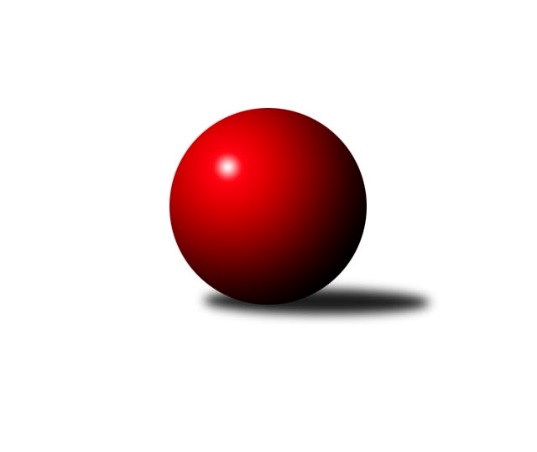 Č.17Ročník 2013/2014	22.3.2014Nejlepšího výkonu v tomto kole: 1620 dosáhlo družstvo: TJ Jiskra Otrokovice3. KLZ B 2013/2014Výsledky 17. kolaSouhrnný přehled výsledků:TJ Jiskra Otrokovice	- TJ Nové Město n.M.	5:1	1620:1567	4.0:4.0	22.3.TJ Nový Jičín˝C˝	- HKK Olomouc ˝B˝	5:1	1523:1472	4.0:4.0	22.3.KK Vyškov˝B˝	- KK Šumperk	4:2	1566:1526	5.0:3.0	22.3.Tabulka družstev:	1.	KK Šumperk	17	11	0	6	61.0 : 41.0 	80.0 : 56.0 	 1594	22	2.	TJ Jiskra Otrokovice	17	10	2	5	55.0 : 47.0 	69.0 : 67.0 	 1581	22	3.	TJ Nové Město n.M.	17	10	1	6	64.0 : 38.0 	79.5 : 56.5 	 1630	21	4.	HKK Olomouc ˝B˝	17	7	2	8	47.0 : 55.0 	65.5 : 70.5 	 1591	16	5.	KK Vyškov˝B˝	17	5	2	10	40.0 : 62.0 	56.5 : 79.5 	 1539	12	6.	TJ Nový Jičín˝C˝	17	4	1	12	39.0 : 63.0 	57.5 : 78.5 	 1535	9Podrobné výsledky kola:	 TJ Jiskra Otrokovice	1620	5:1	1567	TJ Nové Město n.M.	Zdeňka Nováková	 	 227 	 178 		405 	 1:1 	 381 	 	192 	 189		Michaela Vaníčková	Renata Mikulcová st.	 	 205 	 205 		410 	 1:1 	 397 	 	188 	 209		Anna Kuběnová	Františka Petříková	 	 206 	 193 		399 	 0:2 	 424 	 	223 	 201		Tereza Buďová	Martina Ančincová	 	 197 	 209 		406 	 2:0 	 365 	 	174 	 191		Libuše Kuběnovározhodčí: Nejlepší výkon utkání: 424 - Tereza Buďová	 TJ Nový Jičín˝C˝	1523	5:1	1472	HKK Olomouc ˝B˝	Jana Hájková	 	 184 	 155 		339 	 0:2 	 405 	 	206 	 199		Libuše Mrázová	Eva Telčerová	 	 182 	 212 		394 	 1:1 	 365 	 	197 	 168		Alena Machalíčková	Iva Volná	 	 201 	 198 		399 	 2:0 	 319 	 	173 	 146		Šárka Tögelová	Jana Hrňová	 	 202 	 189 		391 	 1:1 	 383 	 	182 	 201		Věra Zmitkovározhodčí: Nejlepší výkon utkání: 405 - Libuše Mrázová	 KK Vyškov˝B˝	1566	4:2	1526	KK Šumperk	Jitka Usnulová	 	 209 	 199 		408 	 2:0 	 379 	 	182 	 197		Olga Sedlářová	Běla Omastová	 	 189 	 222 		411 	 1:1 	 363 	 	194 	 169		Hana Likavcová	Jana Nytrová	 	 178 	 181 		359 	 1:1 	 382 	 	174 	 208		Bedřiška Šrotová	Ludmila Tomiczková	 	 214 	 174 		388 	 1:1 	 402 	 	206 	 196		Kateřina Petkovározhodčí: Nejlepší výkon utkání: 411 - Běla OmastováPořadí jednotlivců:	jméno hráče	družstvo	celkem	plné	dorážka	chyby	poměr kuž.	Maximum	1.	Tereza Buďová 	TJ Nové Město n.M.	432.93	298.5	134.5	5.2	5/6	(457)	2.	Libuše Mrázová 	HKK Olomouc ˝B˝	431.88	291.3	140.6	4.7	6/6	(477)	3.	Ludmila Mederová 	KK Šumperk	416.61	284.4	132.2	4.7	6/6	(471)	4.	Anna Kuběnová 	TJ Nové Město n.M.	414.63	289.1	125.5	5.8	6/6	(457)	5.	Barbora Macháčková 	TJ Nové Město n.M.	414.15	281.1	133.1	4.1	5/6	(450)	6.	Iva Volná 	TJ Nový Jičín˝C˝	407.21	284.2	123.0	8.1	6/6	(448)	7.	Františka Petříková 	TJ Jiskra Otrokovice	407.11	283.9	123.2	9.0	6/6	(448)	8.	Věra Zmitková 	HKK Olomouc ˝B˝	402.90	281.3	121.6	6.5	6/6	(439)	9.	Jana Hrňová 	TJ Nový Jičín˝C˝	402.75	283.7	119.0	7.6	6/6	(427)	10.	Bedřiška Šrotová 	KK Šumperk	400.08	283.2	116.9	8.0	6/6	(423)	11.	Michaela Vaníčková 	TJ Nové Město n.M.	399.17	275.9	123.3	7.3	5/6	(467)	12.	Jitka Usnulová 	KK Vyškov˝B˝	396.38	283.6	112.8	9.2	6/6	(433)	13.	Hana Likavcová 	KK Šumperk	396.28	276.2	120.1	8.0	6/6	(450)	14.	Alena Machalíčková 	HKK Olomouc ˝B˝	393.48	273.3	120.1	8.1	6/6	(446)	15.	Libuše Kuběnová 	TJ Nové Město n.M.	390.98	274.2	116.8	8.8	6/6	(438)	16.	Běla Omastová 	KK Vyškov˝B˝	390.38	274.4	116.0	9.0	6/6	(426)	17.	Jana Bednaříková 	TJ Jiskra Otrokovice	389.25	270.8	118.4	7.1	6/6	(427)	18.	Ludmila Tomiczková 	KK Vyškov˝B˝	381.88	275.8	106.1	10.4	4/6	(403)	19.	Zdeňka Nováková 	TJ Jiskra Otrokovice	381.88	277.6	104.3	11.6	5/6	(418)	20.	Renata Mikulcová  st.	TJ Jiskra Otrokovice	381.39	266.4	115.0	8.5	4/6	(419)	21.	Eva Telčerová 	TJ Nový Jičín˝C˝	381.20	272.2	109.0	11.1	5/6	(409)	22.	Šárka Tögelová 	HKK Olomouc ˝B˝	379.48	266.7	112.8	9.6	6/6	(427)	23.	Olga Sedlářová 	KK Šumperk	379.23	265.4	113.8	8.2	6/6	(420)	24.	Jana Nytrová 	KK Vyškov˝B˝	370.42	265.5	105.0	10.1	6/6	(395)	25.	Jana Hájková 	TJ Nový Jičín˝C˝	350.18	256.1	94.1	14.4	4/6	(388)		Tereza Divílková 	TJ Jiskra Otrokovice	463.00	320.0	143.0	2.0	1/6	(463)		Martina Ančincová 	TJ Jiskra Otrokovice	441.00	291.7	149.3	3.3	3/6	(463)		Nikola Macháčková 	TJ Nové Město n.M.	426.00	310.0	116.0	10.0	1/6	(426)		Milana Alánová 	KK Vyškov˝B˝	420.50	296.5	124.0	4.0	1/6	(430)		Kateřina Petková 	KK Šumperk	419.67	289.3	130.3	5.5	3/6	(438)		Šárka Pavlištíková 	TJ Nový Jičín˝C˝	419.00	287.0	132.0	11.0	1/6	(419)		Jana Kurialová 	KK Vyškov˝B˝	410.00	303.0	107.0	8.0	1/6	(410)		Jana Kovářová 	KK Vyškov˝B˝	401.61	276.7	124.9	5.6	3/6	(466)		Pavlína Gerešová 	KK Šumperk	399.06	269.3	129.7	8.2	3/6	(422)		Markéta Straková 	KK Šumperk	397.25	285.3	112.0	8.8	2/6	(437)		Milena Vajdíková 	TJ Jiskra Otrokovice	388.50	276.3	112.2	10.6	2/6	(439)		Kateřina Radinová 	TJ Nový Jičín˝C˝	382.00	270.4	111.6	9.6	3/6	(410)		Růžena Loučková 	TJ Nové Město n.M.	378.83	265.7	113.2	10.7	3/6	(398)		Bohuslava Fajdeková 	HKK Olomouc ˝B˝	377.00	274.5	102.5	12.5	2/6	(397)		Jaromíra Škrobová 	HKK Olomouc ˝B˝	365.00	258.5	106.5	9.5	1/6	(367)		Vladimíra Kyprová 	KK Vyškov˝B˝	356.00	278.0	78.0	17.0	1/6	(356)		Pavla Vondřichová 	KK Vyškov˝B˝	344.00	247.0	97.0	15.0	1/6	(344)		Marie Říhová 	HKK Olomouc ˝B˝	341.00	236.0	105.0	7.0	1/6	(341)		Eva Birošíková 	TJ Nový Jičín˝C˝	326.00	250.0	76.0	17.5	2/6	(330)		Jana Pelikánová 	TJ Nový Jičín˝C˝	314.00	235.0	79.0	17.0	1/6	(314)Sportovně technické informace:Starty náhradníků:registrační číslo	jméno a příjmení 	datum startu 	družstvo	číslo startu
Hráči dopsaní na soupisku:registrační číslo	jméno a příjmení 	datum startu 	družstvo	Program dalšího kola:18. kolo29.3.2014	so	10:00	KK Šumperk - KK Vyškov˝B˝	29.3.2014	so	12:00	HKK Olomouc ˝B˝ - TJ Nový Jičín˝C˝	29.3.2014	so	13:00	TJ Nové Město n.M. - TJ Jiskra Otrokovice	Nejlepší šestka kola - absolutněNejlepší šestka kola - absolutněNejlepší šestka kola - absolutněNejlepší šestka kola - absolutněNejlepší šestka kola - dle průměru kuželenNejlepší šestka kola - dle průměru kuželenNejlepší šestka kola - dle průměru kuželenNejlepší šestka kola - dle průměru kuželenNejlepší šestka kola - dle průměru kuželenPočetJménoNázev týmuVýkonPočetJménoNázev týmuPrůměr (%)Výkon11xTereza BuďováNové Město n.M.4248xTereza BuďováNové Město n.M.109.084242xBěla OmastováVyškov B4119xLibuše MrázováOlomouc B106.164052xRenata Mikulcová st.Otrokovice4103xRenata Mikulcová st.Otrokovice105.484104xJitka UsnulováVyškov B4087xIva VolnáNový Jičín˝C˝104.593993xMartina AnčincováOtrokovice4063xMartina AnčincováOtrokovice104.454069xLibuše MrázováOlomouc B4052xZdeňka NovákováOtrokovice104.19405